Poultry Litter Transport IncentiveRequest FormIncentive Payment ApplicantFor DCR Use OnlyName: Social Security # or:Federal Tax Identification #:Federal Tax Identification #:Federal Tax Identification #:Address:County:County:Contact Person:Telephone No.:Telephone No.:Litter Broker □         Poultry Litter End-User □Litter Broker □         Poultry Litter End-User □Litter Broker □         Poultry Litter End-User □Litter Broker □         Poultry Litter End-User □Litter Broker □         Poultry Litter End-User □Litter Broker □         Poultry Litter End-User □Litter Broker □         Poultry Litter End-User □Litter Broker □         Poultry Litter End-User □Litter Broker □         Poultry Litter End-User □Acreage for Application:Acreage for Application:Tons of litter to be applied:Tons of litter to be applied:Tons of litter to be applied:Attach a completed “Request for Taxpayer Identification Number and Certification (Substitute W-9) Tax Form.”Attach a current Nutrient Management Plan (NMP) that includes all fields scheduled to receive poultry litter transported through this program. (The plan must have been prepared by a nutrient management planner certified by the Virginia Department of Conservation and Recreation.) Litter must be applied as specified in the nutrient management plan.Up to 300 tons of litter may be eligible per applicant, per incentive request. Fields scheduled to receive poultry litter transported through this program must have a Virginia Tech soil test phosphorus reading not exceeding the maximums shown in the program description (pg. 1) and scheduled applications that do not exceed crop removal phosphorus or needed phosphorus (based on “Soil Test Method”), whichever is greater. No mortality (composted or otherwise) will be shipped as part of this incentive program. Litter containing mortality in any form will not qualify for payment.Poultry litter must originate on farms in Page or Rockingham counties.To receive an incentive payment through this program, litter must be transported to a final destination outside of the Chesapeake Bay Watershed.The receiving farm must provide a safe off-loading site that does not pose an undue risk to water quality.  These sites must be identified in the NMP.The receiving farm must store litter in accordance with the buffer requirements identified in the NMP “Special Conditions”, and cover the litter if stored more than 14 days. These sites must be identified in the NMP.Completed “Poultry Litter Transport Incentive Request Forms” are valid for a period of 12 months. All forms and documents required for payment must be submitted within 60 days of the litter application. If litter applications are not made within 12 months of the request, a new form must be submitted. Virginia DCR and the Virginia Poultry Federation assume no liability regarding quality of poultry litter transported and applied under this program.Attach a completed “Request for Taxpayer Identification Number and Certification (Substitute W-9) Tax Form.”Attach a current Nutrient Management Plan (NMP) that includes all fields scheduled to receive poultry litter transported through this program. (The plan must have been prepared by a nutrient management planner certified by the Virginia Department of Conservation and Recreation.) Litter must be applied as specified in the nutrient management plan.Up to 300 tons of litter may be eligible per applicant, per incentive request. Fields scheduled to receive poultry litter transported through this program must have a Virginia Tech soil test phosphorus reading not exceeding the maximums shown in the program description (pg. 1) and scheduled applications that do not exceed crop removal phosphorus or needed phosphorus (based on “Soil Test Method”), whichever is greater. No mortality (composted or otherwise) will be shipped as part of this incentive program. Litter containing mortality in any form will not qualify for payment.Poultry litter must originate on farms in Page or Rockingham counties.To receive an incentive payment through this program, litter must be transported to a final destination outside of the Chesapeake Bay Watershed.The receiving farm must provide a safe off-loading site that does not pose an undue risk to water quality.  These sites must be identified in the NMP.The receiving farm must store litter in accordance with the buffer requirements identified in the NMP “Special Conditions”, and cover the litter if stored more than 14 days. These sites must be identified in the NMP.Completed “Poultry Litter Transport Incentive Request Forms” are valid for a period of 12 months. All forms and documents required for payment must be submitted within 60 days of the litter application. If litter applications are not made within 12 months of the request, a new form must be submitted. Virginia DCR and the Virginia Poultry Federation assume no liability regarding quality of poultry litter transported and applied under this program.Attach a completed “Request for Taxpayer Identification Number and Certification (Substitute W-9) Tax Form.”Attach a current Nutrient Management Plan (NMP) that includes all fields scheduled to receive poultry litter transported through this program. (The plan must have been prepared by a nutrient management planner certified by the Virginia Department of Conservation and Recreation.) Litter must be applied as specified in the nutrient management plan.Up to 300 tons of litter may be eligible per applicant, per incentive request. Fields scheduled to receive poultry litter transported through this program must have a Virginia Tech soil test phosphorus reading not exceeding the maximums shown in the program description (pg. 1) and scheduled applications that do not exceed crop removal phosphorus or needed phosphorus (based on “Soil Test Method”), whichever is greater. No mortality (composted or otherwise) will be shipped as part of this incentive program. Litter containing mortality in any form will not qualify for payment.Poultry litter must originate on farms in Page or Rockingham counties.To receive an incentive payment through this program, litter must be transported to a final destination outside of the Chesapeake Bay Watershed.The receiving farm must provide a safe off-loading site that does not pose an undue risk to water quality.  These sites must be identified in the NMP.The receiving farm must store litter in accordance with the buffer requirements identified in the NMP “Special Conditions”, and cover the litter if stored more than 14 days. These sites must be identified in the NMP.Completed “Poultry Litter Transport Incentive Request Forms” are valid for a period of 12 months. All forms and documents required for payment must be submitted within 60 days of the litter application. If litter applications are not made within 12 months of the request, a new form must be submitted. Virginia DCR and the Virginia Poultry Federation assume no liability regarding quality of poultry litter transported and applied under this program.Attach a completed “Request for Taxpayer Identification Number and Certification (Substitute W-9) Tax Form.”Attach a current Nutrient Management Plan (NMP) that includes all fields scheduled to receive poultry litter transported through this program. (The plan must have been prepared by a nutrient management planner certified by the Virginia Department of Conservation and Recreation.) Litter must be applied as specified in the nutrient management plan.Up to 300 tons of litter may be eligible per applicant, per incentive request. Fields scheduled to receive poultry litter transported through this program must have a Virginia Tech soil test phosphorus reading not exceeding the maximums shown in the program description (pg. 1) and scheduled applications that do not exceed crop removal phosphorus or needed phosphorus (based on “Soil Test Method”), whichever is greater. No mortality (composted or otherwise) will be shipped as part of this incentive program. Litter containing mortality in any form will not qualify for payment.Poultry litter must originate on farms in Page or Rockingham counties.To receive an incentive payment through this program, litter must be transported to a final destination outside of the Chesapeake Bay Watershed.The receiving farm must provide a safe off-loading site that does not pose an undue risk to water quality.  These sites must be identified in the NMP.The receiving farm must store litter in accordance with the buffer requirements identified in the NMP “Special Conditions”, and cover the litter if stored more than 14 days. These sites must be identified in the NMP.Completed “Poultry Litter Transport Incentive Request Forms” are valid for a period of 12 months. All forms and documents required for payment must be submitted within 60 days of the litter application. If litter applications are not made within 12 months of the request, a new form must be submitted. Virginia DCR and the Virginia Poultry Federation assume no liability regarding quality of poultry litter transported and applied under this program.Attach a completed “Request for Taxpayer Identification Number and Certification (Substitute W-9) Tax Form.”Attach a current Nutrient Management Plan (NMP) that includes all fields scheduled to receive poultry litter transported through this program. (The plan must have been prepared by a nutrient management planner certified by the Virginia Department of Conservation and Recreation.) Litter must be applied as specified in the nutrient management plan.Up to 300 tons of litter may be eligible per applicant, per incentive request. Fields scheduled to receive poultry litter transported through this program must have a Virginia Tech soil test phosphorus reading not exceeding the maximums shown in the program description (pg. 1) and scheduled applications that do not exceed crop removal phosphorus or needed phosphorus (based on “Soil Test Method”), whichever is greater. No mortality (composted or otherwise) will be shipped as part of this incentive program. Litter containing mortality in any form will not qualify for payment.Poultry litter must originate on farms in Page or Rockingham counties.To receive an incentive payment through this program, litter must be transported to a final destination outside of the Chesapeake Bay Watershed.The receiving farm must provide a safe off-loading site that does not pose an undue risk to water quality.  These sites must be identified in the NMP.The receiving farm must store litter in accordance with the buffer requirements identified in the NMP “Special Conditions”, and cover the litter if stored more than 14 days. These sites must be identified in the NMP.Completed “Poultry Litter Transport Incentive Request Forms” are valid for a period of 12 months. All forms and documents required for payment must be submitted within 60 days of the litter application. If litter applications are not made within 12 months of the request, a new form must be submitted. Virginia DCR and the Virginia Poultry Federation assume no liability regarding quality of poultry litter transported and applied under this program.Attach a completed “Request for Taxpayer Identification Number and Certification (Substitute W-9) Tax Form.”Attach a current Nutrient Management Plan (NMP) that includes all fields scheduled to receive poultry litter transported through this program. (The plan must have been prepared by a nutrient management planner certified by the Virginia Department of Conservation and Recreation.) Litter must be applied as specified in the nutrient management plan.Up to 300 tons of litter may be eligible per applicant, per incentive request. Fields scheduled to receive poultry litter transported through this program must have a Virginia Tech soil test phosphorus reading not exceeding the maximums shown in the program description (pg. 1) and scheduled applications that do not exceed crop removal phosphorus or needed phosphorus (based on “Soil Test Method”), whichever is greater. No mortality (composted or otherwise) will be shipped as part of this incentive program. Litter containing mortality in any form will not qualify for payment.Poultry litter must originate on farms in Page or Rockingham counties.To receive an incentive payment through this program, litter must be transported to a final destination outside of the Chesapeake Bay Watershed.The receiving farm must provide a safe off-loading site that does not pose an undue risk to water quality.  These sites must be identified in the NMP.The receiving farm must store litter in accordance with the buffer requirements identified in the NMP “Special Conditions”, and cover the litter if stored more than 14 days. These sites must be identified in the NMP.Completed “Poultry Litter Transport Incentive Request Forms” are valid for a period of 12 months. All forms and documents required for payment must be submitted within 60 days of the litter application. If litter applications are not made within 12 months of the request, a new form must be submitted. Virginia DCR and the Virginia Poultry Federation assume no liability regarding quality of poultry litter transported and applied under this program.Attach a completed “Request for Taxpayer Identification Number and Certification (Substitute W-9) Tax Form.”Attach a current Nutrient Management Plan (NMP) that includes all fields scheduled to receive poultry litter transported through this program. (The plan must have been prepared by a nutrient management planner certified by the Virginia Department of Conservation and Recreation.) Litter must be applied as specified in the nutrient management plan.Up to 300 tons of litter may be eligible per applicant, per incentive request. Fields scheduled to receive poultry litter transported through this program must have a Virginia Tech soil test phosphorus reading not exceeding the maximums shown in the program description (pg. 1) and scheduled applications that do not exceed crop removal phosphorus or needed phosphorus (based on “Soil Test Method”), whichever is greater. No mortality (composted or otherwise) will be shipped as part of this incentive program. Litter containing mortality in any form will not qualify for payment.Poultry litter must originate on farms in Page or Rockingham counties.To receive an incentive payment through this program, litter must be transported to a final destination outside of the Chesapeake Bay Watershed.The receiving farm must provide a safe off-loading site that does not pose an undue risk to water quality.  These sites must be identified in the NMP.The receiving farm must store litter in accordance with the buffer requirements identified in the NMP “Special Conditions”, and cover the litter if stored more than 14 days. These sites must be identified in the NMP.Completed “Poultry Litter Transport Incentive Request Forms” are valid for a period of 12 months. All forms and documents required for payment must be submitted within 60 days of the litter application. If litter applications are not made within 12 months of the request, a new form must be submitted. Virginia DCR and the Virginia Poultry Federation assume no liability regarding quality of poultry litter transported and applied under this program.Attach a completed “Request for Taxpayer Identification Number and Certification (Substitute W-9) Tax Form.”Attach a current Nutrient Management Plan (NMP) that includes all fields scheduled to receive poultry litter transported through this program. (The plan must have been prepared by a nutrient management planner certified by the Virginia Department of Conservation and Recreation.) Litter must be applied as specified in the nutrient management plan.Up to 300 tons of litter may be eligible per applicant, per incentive request. Fields scheduled to receive poultry litter transported through this program must have a Virginia Tech soil test phosphorus reading not exceeding the maximums shown in the program description (pg. 1) and scheduled applications that do not exceed crop removal phosphorus or needed phosphorus (based on “Soil Test Method”), whichever is greater. No mortality (composted or otherwise) will be shipped as part of this incentive program. Litter containing mortality in any form will not qualify for payment.Poultry litter must originate on farms in Page or Rockingham counties.To receive an incentive payment through this program, litter must be transported to a final destination outside of the Chesapeake Bay Watershed.The receiving farm must provide a safe off-loading site that does not pose an undue risk to water quality.  These sites must be identified in the NMP.The receiving farm must store litter in accordance with the buffer requirements identified in the NMP “Special Conditions”, and cover the litter if stored more than 14 days. These sites must be identified in the NMP.Completed “Poultry Litter Transport Incentive Request Forms” are valid for a period of 12 months. All forms and documents required for payment must be submitted within 60 days of the litter application. If litter applications are not made within 12 months of the request, a new form must be submitted. Virginia DCR and the Virginia Poultry Federation assume no liability regarding quality of poultry litter transported and applied under this program.Attach a completed “Request for Taxpayer Identification Number and Certification (Substitute W-9) Tax Form.”Attach a current Nutrient Management Plan (NMP) that includes all fields scheduled to receive poultry litter transported through this program. (The plan must have been prepared by a nutrient management planner certified by the Virginia Department of Conservation and Recreation.) Litter must be applied as specified in the nutrient management plan.Up to 300 tons of litter may be eligible per applicant, per incentive request. Fields scheduled to receive poultry litter transported through this program must have a Virginia Tech soil test phosphorus reading not exceeding the maximums shown in the program description (pg. 1) and scheduled applications that do not exceed crop removal phosphorus or needed phosphorus (based on “Soil Test Method”), whichever is greater. No mortality (composted or otherwise) will be shipped as part of this incentive program. Litter containing mortality in any form will not qualify for payment.Poultry litter must originate on farms in Page or Rockingham counties.To receive an incentive payment through this program, litter must be transported to a final destination outside of the Chesapeake Bay Watershed.The receiving farm must provide a safe off-loading site that does not pose an undue risk to water quality.  These sites must be identified in the NMP.The receiving farm must store litter in accordance with the buffer requirements identified in the NMP “Special Conditions”, and cover the litter if stored more than 14 days. These sites must be identified in the NMP.Completed “Poultry Litter Transport Incentive Request Forms” are valid for a period of 12 months. All forms and documents required for payment must be submitted within 60 days of the litter application. If litter applications are not made within 12 months of the request, a new form must be submitted. Virginia DCR and the Virginia Poultry Federation assume no liability regarding quality of poultry litter transported and applied under this program.Signature                                                                       Date        /      /       Signature                                                                       Date        /      /       Signature                                                                       Date        /      /       Signature                                                                       Date        /      /       Signature                                                                       Date        /      /       Signature                                                                       Date        /      /       Signature                                                                       Date        /      /       Signature                                                                       Date        /      /       Signature                                                                       Date        /      /       Approved□ Yes    □ No                  □ Yes    □ No                  □ Yes    □ No                  □ Yes    □ No                  □ Yes    □ No                  Tracking NumberTracking NumberAuthorized SignatureAuthorized SignatureDate:Tonnage OverrunTonnage OverrunDate Approved:Date Approved: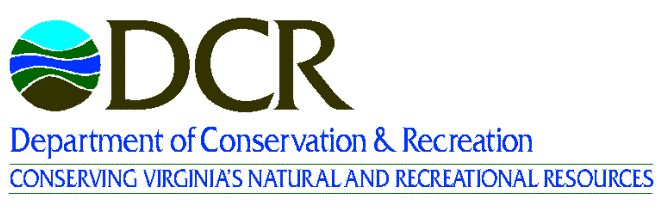 